ข้อ 14 ต้องสุภาพเรียบร้อย รักษาความสามัคคีและ ไม่กระทำาการอย่างที่เป็นการกลั่นแกล้งกัน และต้องช่วยเหลือ กันในการปฏิบัติราชการระหว่างพนักงานส่วนท้องถิ่นด้วยกัน และผู้ร่วมปฏิบัติราชการข้อ 15 ต้องต้อนรับให้ความสะดวกให้ความเป็น ธรรมและให้การสงเคราะห์แก่ประชาชนผู้มาติดต่อราชการ เกี่ยวกับหน้าที่ของตนโดยไม่ชักช้า และด้วยความสุภาพ เรียบร้อย ห้ามมิให้ดูหมิ่น เหยียดหยาม กดขี่ หรือข่มเหง ประชาชนผู้มาติดต่อราชการการดูหมิ่น เหยียดหยาม กดขี่ หรือข่มเหง ประชาชนผู้มาติดต่อราชการอย่างร้ายแรง เป็น ความผิดวินัยอย่างร้ายแรงข้อ 16 ต้องไม่กระทำการหรือยอมให้ผู้อื่นกระทำ การหาผลประโยชน์อันอาจทาให้เสียความเที่ยงธรรมหรือเสื่อม เสียเกียรติศักดิ์ของตำแหน่งหน้าที่ราชการของตนข้อ 17 ต้องไม่เป็นกรรมการผู้จัดการหรือผู้จัดการ หรือดำรงตำแหน่งอื่นใดที่มีลักษณะงานคล้ายคลึงกันนั้นในห้าง หุ้นส่วนหรือบริษัทข้อ 18 ต้องวางตนเป็นกลางทางการเมืองในการ ปฏิบัติหน้าที่ราชการ และในการปฏิบัติการปฏิบัติหน้าที่ ราชการ และในการปฏิบัติการอื่นที่เกี่ยวข้องกับประชาชน กับ จะต้องปฏิบัติตามระเบียบของทางราชการว่าด้วยมารยาททาง การเมืองของข้าราชการโดยอนุโลมข้อ 19 ต้องรักษาซึ่งเสียงของตน และรักษาเกียรติ ศักดิ์ของตำแหน่งหน้าที่ราชการของตนมิให้เสื่อมเสีย โดยไม่ กระทาการใด ๆ อันได้ชื่อว่าเป็นผู้ประพฤติชั่ว การกระทำความผิดอาญาจนได้รับโทษจำคุก หรือ โทษที่หนักกว่าจำคุกโดยคาพิพากษา ถึงที่สุดให้จำคุก หรือให้ รับโทษที่หนักกว่าจำคุกเว้นแต่เป็นโทษสำหรับความผิดที่ได้ กระทำการอื่นใดได้ชื่อว่าเป็นผู้ประพฤติชั่วอย่างร้ายแรง เป็น ความผิดวินัยอย่างร้ายแรง ผู้ใดฝ่าฝืนข้อห้ามหรือไม่ปฏิบัติตามข้อปฏิบัติทางวินัย ตามที่กำหนดในหมวดนี้ผู้นั้นเป็นผู้การทำผิดวินัย จักต้อง ได้รับโทษทางวินัย เว้นแต่มีเหตุอันควรงดโทษตามที่กำหนดใน หมวด 8สถานโทษพนักงานส่วนตำบล มี 5 สถานได้แก่ 1. วินัยอย่างไม่ร้ายแรง(1) ภาคทัณฑ์(2) ตัดเงินเดือน(3) ลดขั้นเงินเดือน2. วินัยอย่างร้ายแรง(4) ปลดออก(5) ไล่ออกสถานโทษพนักงานส่วนตำบล มี 4 สถาน ได้แก่ (1) ภาคทัณฑ์(2) ตัดค่าจ้าง/ค่าตอบแทน (3) ลดขั้นค่าจ้าง/ค่าตอบแทน(4) ไล่ออก (ประกาศคณะกรรมการพนักงานส่วนตำบล เรื่อง หลักเกณฑ์ และเงื่อนไขเกี่ยวกับวินัยและการรักษาวินัย และการดำ เนินการทางวินัย พ.ศ. 2558 )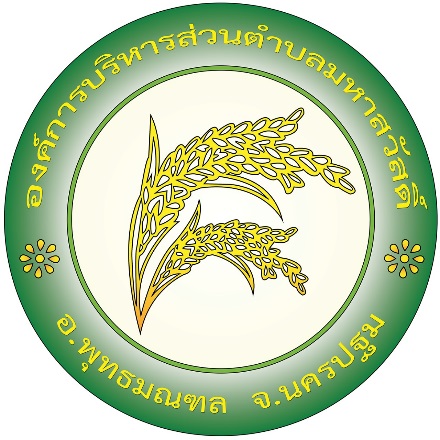 การดำเนินการทางวินัยของ           พนักงานส่วนตำบล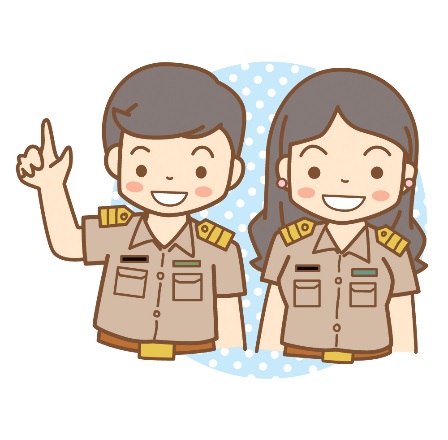 ขององค์การบริหารส่วนตำบลมหาสวัสดิ์อำเภอพุทธมณฑล จังหวัดนครปฐมวินัยและการรักษาวินัยของพนักงานส่วนท้องถิ่นวินัย มี 2 ความหมาย คือ1. ระเบียบ กฎเกณฑ์แบบแผนความประพฤติที่ กำหนดให้ข้าราชการต้องยึดถือปฏิบัติ2. ลักษณะเชิงพฤติกรรมที่แสดงออกมาว่าสามารถ ควบคุมตนเองให้อยู่ในกรอบของวินัยได้วินัยมี 2 ประเภท คือ1. วินัยอย่างไม่ร้ายแรง2. วินัยอย่างร้ายแรงการรักษาวินัยของพนักงานส่วนท้องถิ่นมีดังนี้ข้อ 1 ต้องรักษาวินัยตามที่กำหนดเป็นข้อห้าม และ ข้อปฏิบัติไว้ในหมวดนี้เคร่งครัดอยู่ข้อ 2 ต้องสนับสนุนการปกครองระบอบ ประชาธิปไตยอันมีพระมหากษัตริย์ทรงเป็นประมุขตาม รัฐธรรมนูญแห่งราชอาณาจักรไทยด้วยความบริสุทธิ์ใจข้อ 3 ต้องปฏิบัติหน้าที่ราชการด้วยความซื่อสัตย์ และความเที่ยงธรรมห้ามมิให้อาศัยหรือยอมให้ผู้อื่นอาศัยอำนาจหน้าที่ ราชการของตนไม่ว่าจะโดยทางตรงหรือทางอ้อม หาประโยชน์ ให้แก่ตนเองหรือผู้อื่น การปฏิบัติหรือละเว้น	การปฏิบัติหน้าที่ราชการโดยมิชอบ เพื่อให้ตนเองหรือผู้อื่นได้ประโยชน์ที่มิควรได้หรือ การทุจริตต่อหน้าที่ราชการ และเป็นความผิดวินัยอย่างร้ายแรงข้อ 4 ต้องตั้งใจปฏิบัติหน้าที่ราชการให้เกิดผลดีหรือ ความก้าวหน้าแก่ราชการข้อ 5 ต้องปฏิบัติหน้าที่ราชการด้วยความอุตสาหะ เอาใจใส่ ระมัดระวังรักษาประโยชน์ของทางราชการ และต้อง ไม่ประมาทเลินเล่อในหน้าที่ราชการ การประมาทเลินเล่อในหน้าที่ราชการอันเป็นเหตุให้เสียหายแก่ ราชการอย่างร้ายแรง เป็นความผิดวินัยอย่างร้ายแรงข้อ 6 ต้องปฏิบัติหน้าที่ราชการให้เป็นไปตาม กฎหมาย ระเบียบของทางราชการมติคณะรัฐมนตรีและ นโยบายของรัฐบาลโดยไม่ให้เสียหายแก่ราชการ การปฏิบัติหน้าที่ราชการโดยจงใจไม่ปฏิบัติตามกฎหมาย ระเบียบของทางราชการมติคณะรัฐมนตรีหรือนโยบายของรัฐ อันเป็นเหตุให้เสียหายแก่ราชการอย่างร้ายแรงเป็นความผิด วินัยอย่างร้ายแรงข้อ 7 ต้องถือว่าเป็นหน้าที่พิเศษที่จะสนใจและ รับทราบเหตุการณ์เคลื่อนไหวอันอาจเป็นภยันตรายต่อ ประเทศชาติและต้องป้องกันภยันตรายซึ่งจะบังเกิดแก่ ประเทศชาติจนเต็มความสามรถข้อ 8 ต้องรักษาความลับทางราชการ การเปิดเผยความลับของทางราชการอันเป็นเหตุให้เสียหายแก่ ราชการอย่างร้ายแรงเป็นความผิดวินัยอย่างร้ายแรงข้อ 9 ต้องปฏิบัติตามคาสั่งของผู้บังคับบัญชา ซึ่งสั่ง ในหน้าที่ราชการ โดยชอบด้วยกฎหมาย และระเบียบของทาง ราชการโดยไม่ขัดขืนหรือหลีกเลี่ยง แต่ถ้าเห็นว่าการปฏิบัติตาม คาสั่งนั้นจะทาให้เสียหายแก่ราชการหรือจะเป็นการไม่รักษา ประโยชน์ของทางราชการหรือเป็นคาสั่งที่ไม่ชอบด้วยกฎหมาย จะเสนอความเห็นเป็นหนังสือทันทีเพื่อให้ผู้บังคับบัญชา ทบทวน คำสั่งนั้นก็ได้และเมื่อได้เสนอความเห็นแล้ว ถ้าผู้บังคับบัญชา ยืนยันให้ปฏิบัติตามคาสั่งเดิม ผู้อยู่ใต้บังคับบัญชาต้องปฏิบัติ ตาม การขัดคาสั่งหรือหลีกเลี่ยงมาปฏิบัติตามคาสั่งของ ผู้บังคับบัญชา อันเป็นเหตุให้เสียหายแก่ราชการอย่างร้ายแรง เป็นความผิดวินัยอย่างร้ายแรงข้อ 10 ต้องปฏิบัติราชการโดยมิให้เป็นการกระทา การข้ามผู้บังคับบัญชาเหนือตนข้อ 11 ต้องไม่รายงานเท็จต่อผู้บังคับบัญชาการ รายงานโดยปกปิดข้อความซึ่งควรต้องแจ้งถือว่าเป็นการ รายงานเท็จด้วยข้อ 12 ต้องถือและปฏิบัติตามระเบียบและแบบ ธรรมเนียมของทางราชการข้อ 13 ต้องอุทิศเวลาของตนให้แก่ราชการจะละ ทิ้งหรือทอดทิ้งหน้าที่ราชการมิได้ การละทิ้งหรือทอดทิ้งหน้าที่ราชการโดยไม่มีเหตุผลอัน สมควร เป็นเหตุให้เสียหายแก่ราชการอย่างร้ายแรง หรือละ ทิ้งหน้าที่ราชการติดต่อในคราวเดียวกันอย่างเป็นเวลาเกิน กว่าสิบห้าวัน โดยไม่มีเหตุผลอันสมควร หรือโดยมี พฤติการณ์อัน แสดงถึงความจงใจไม่ปฏิบัติตามระเบียบของ ทางราชการเป็นความผิดวินัยอย่างร้ายแรง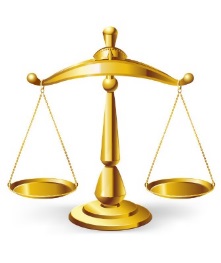 